询价文件招标项目名称：化工学院美容化妆实训室装饰工程招标项目编码：NTZDCG2019GK113南通职业大学招投标管理办公室2019年7月4日询价公告一、项目名称：化工学院美容化妆实训室装饰工程(二次)二、项目编号：NTZDCG2019GK113三、项目预算：7.9万元四、投标人资质和要求：1、具有独立法人资格，独立承担民事责任的能力；　　2、企业及项目经理资质要求：具有建筑工程施工总承包三级及以上资质或具有建筑装饰装修专业资质二级及以上资质。3、业绩要求：无4、项目经理要求：参加投标的项目经理必须具有贰级及以上注册建造师资格并具有安全生产考核B证。五、投标时间及地点：请投标人于2019年7月12日上午10：00~10：30之间，将密封好的标书送至青年中路89号南通职业大学主楼1401室。开标时间：2019年7月12日上午10：30。询价文件获取：投标人自行下载。与本次招标有关事宜请按下列通讯方式联系：单位部门：南通职业大学招投标管理办公室；Email:zbb@mail.ntvu.edu.cn；联系人：袁老师，联系电话：0513-81050956；技术答疑：陈老师，联系电话：0513-81050766。南通职业大学招标办2019年7月4日友情提醒投标人下载招标文件后应仔细阅读招标文件的所有内容，如认为有内容残缺，或在资格要求、项目需求、技术参数等方面含有排它性表述的，应在投标截止时间三日前以书面形式提出询问或疑问，送达并签收。未在规定时间内提出询问或疑问的，视同投标人理解并接受本招标文件所有内容。投标人不得在招标结束后针对招标文件所有内容提出质疑事项。投标人对本次招标有质疑的，须由投标单位法定代表人或委托代理人以书面形式送达并签收。不能提供佐证材料的、涉及商业秘密的、非书面形式的、匿名的质疑将不予受理。凡质疑不成立，投标单位将被列入有不良行为记录名单,同时承担使用虚假材料或恶意方式质疑的法律责任。项目具体需求说明一、项目基本概况1.1工程名称：化工学院美容化妆实训室装饰工程1.2招标范围：   江山楼313装修，室内面积约135m2；色彩搭配协调、美观；实训室结构图如下。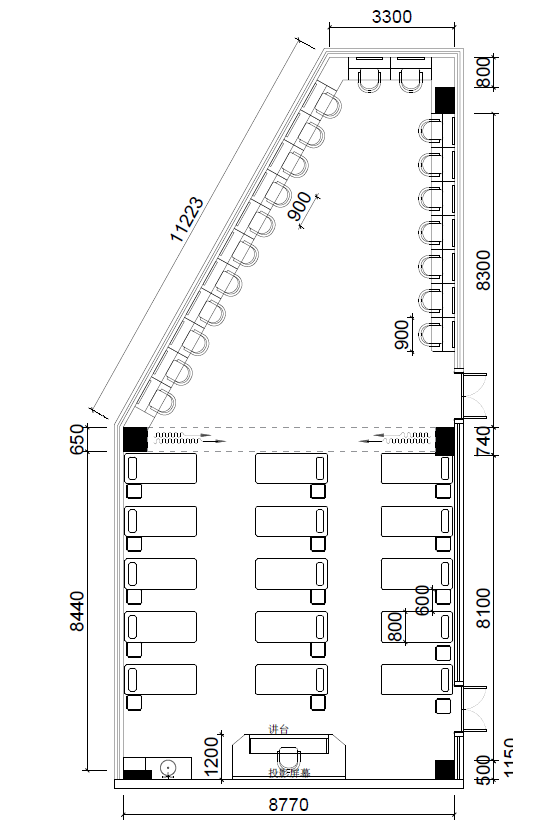 1.2.1.旧墙皮铲除，重新批刮腻子两遍并涂刷有色乳胶漆三遍。1.2.2.地面： 铺设80cm*80cm地砖，实木踢脚线。1.2.3.吊顶：600*600mm哑光铝扣板吊顶，厚0.8mm，窗户处及美容区与化妆区中间门帘隔墙处设置窗帘盒。1.2.4.组合水池一套（长度约0.9-1米）：含陶瓷水池、大理石或一体化台面、实木柜（两门、两抽、吊柜）1.2.5.灯具： LED成套嵌入式灯，约20组1.2.6.电路布置，线路暗敷，美容床处插座敷设4mm²铜芯导线，其余电路敷设2.5mm²铜芯导线。1.2.7.开关；插座（约35个，每张化妆台后面布置一个插座、每张靠墙美容床边布置一个，教师讲台及多媒体教学设备处布置5个左右）；网络接口约2个,投影线路预留，配合安装投影仪。1.2.8.南边窗台下封板高约1.3米，实木打底，石膏板封面，面积约35m2，封板上口安装窗台石板;裸露管道封闭包管;北面及南面其余窗台加等宽窗台石.1.2.9. 窗户及美容区与化妆区分隔处安装窗帘，材质采用细棉麻拼接（如窗帘正反面色差大，则加一层纱）长约8.7米；美容区南面窗户采用同上窗帘加纱，约6米。其余窗户采用香格里拉窗帘，面积约40平方米1.2.10.以上项目需现场勘查测量，估算施工工艺及工程量。施工完毕建筑垃圾清运出场。本项目参考品牌： 电缆:  江南、万马、华美                 电线：符合国家标准               开关、插座：公牛、施耐德、正泰               LED灯具：松下、TCL、欧普               地砖：采用45元以上/片地砖               组合实木柜水池： 采用单价1000元以上产品乳胶漆：立邦美得丽、三棵树、多乐士               板材：采用E1及以上级1.3现场条件（1）施工现场拆迁及平整情况：具备施工条件。      （2）施工用水、电：现场具备接入条件 。施工用水用电由施工单位自行装表接入。工程结束水电费按表计量结算。接入的费用由施工单位自理。 （3）场内外道路：具备施工条件                          1.4按照《招标投标法》、《房屋建筑和市政基础设施工程施工招标投标管理办法》及相关规定，上述工程已符合招标条件，现采用         招标方式，择优选定施工单位。二、投标供应商资格要求　  1、具有独立法人资格，独立承担民事责任的能力；　　2、企业及项目经理资质要求：具有建筑工程施工总承包三级及以上资质或具有建筑装饰装修专业资质二级及以上资质。3、业绩要求：无4、项目经理要求：参加投标的项目经理必须具有贰级及以上注册建造师资格并具有安全生产考核B证。三、付款方式工程竣工验收合格后一个月内支付合同价的80%，若工程无变更签证，余款按合同价以竣工之日计一年后结清。若发生招标范围以外的变更签证，余款根据审计结算价以竣工之日计一年后结清。四、项目施工技术及安全要求1、签定合同日期：自成交通知书发出之日起3个工作日内按时签约。2、施工时间：自合同签定、并通知入场之日起30天内完成。3、施工地点：南通职业大学主校区江山楼313室五、验收要求：在接到施工单位以书面形式提出验收申请后，在5个工作日内及时组织相关专业技术人员，必要时邀请采购中心、质检等部门共同参与验收，并出具验收报告，作为支付工程款的依据。六、投标文件要求1. 投标人应认真应阅读招标文件所有内容，未按招标文件要求编制的投标文件将被拒绝或者作为废标处理。2. 本工程投标文件应包括以下内容： （1）企业法人营业执照及企业资质证书（加盖公章）； （2）企业安全生产许可证（加盖公章）；（3）拟派项目负责人资质等级及安全生产考核证（B证）；（4）法定代表人身份证明书、授权委托书(如有授权)；（5）投标函（以本招标文件提供的格式为准）；（6）已标价的计价表：投标总价封面、投标总价扉页、总说明、建设项目投标报价汇总表、单项工程投标报价汇总表、单位工程投标报价汇总表、分部分项工程和单价措施项目清单与计价表、综合单价分析表、总价措施项目清单与计价表、其他项目清单与计价汇总表、暂列金额明细表、材料（工程设备）暂估单价及调整表、专业工程暂估价及结算表、计日工表、总包服务费计价表、规费、税金项目计价表、总价项目进度款支付分解表。（以本招标文件提供的格式为准）；（7）投标人认为必要的其他资料。3.招标文件提供的文件格投标人必须使用。但表式可以按同样格式进行扩展。4.中标人的投标文件须用不能擦去的墨水书写或打印。 5.全套投标文件应无修改和行间插字。如有修改，须在修改处加盖投标人法定代表人或其代理人的印鉴。    6. 投标保证金6.1本工程的投标人须在递交投标文件的同时缴纳投标保证金人民币2000元，否则其投标文件将被拒绝接受。保证金以银行汇票形式（户名：南通市财政局；账号：513902006610906；开户行：招行南通分行营业部。备注务必注明：南通职业大学投标。）如未中标则当场退还，如果中标则转为履约保证金。6.2当发生下列任何情况时，投标保证金将被没收：（1）投标人无故放弃投标的； （2）投标人弄虚作假投标的或与其它投标人串通投标的；（3）投标人故意捏造事实或伪造证明材料，进行虚假恶意投诉或反映的；（4）中标人在规定期限内未能与招标人签订合同、或签订合同后不按合同履行的。七、其他要求1、本工程项目采用固定总价报价方式。投标人应根据招标要求，现场勘查情况自行计算工程量报价，报价时应充分考虑施工期间人工工资风险及各类建材的市场风险，包括行政策性调整在内的以上风险，结算时均不考虑。量与价的风险均在约定风险范围内由承包人承担。因投标人报价遗漏、计算错误或理解误差造成投标报价漏项、误差的均视为对招标人的优惠，所需费用已包含在投标总价中。2、 投标人按照国家统一的工程量清单计价规范，配套使用江苏省建筑与装饰、安装、市政工程计价定额(以下简称江苏省计价定额)、费用计算规则和项目指引及南通市各项政策法规，由投标人(承包人)自主计算工程量数量确定工程造价的计价方式。投标人需仔细踏勘现场，充分测算各项措施费用，包括旧场地、旧建筑、旧装饰面及构件的拆除修补恢复、构件预埋处理、隐蔽部分处理、讲台弱电系统的恢复、座椅投影音响等设备家具的保护恢复、老旧建筑及设备的衔接等所有内容。配电箱的改造加配均包括在内,保证其使用功能。投标时应包括以上费用。中标后，承包人均不得以不了解现场情况为由，提出任何形式增加工程造价的要求，施工时因场地问题引起的成本费用增加，均由承包人自行承担，结算时不予调整。3、投标报价时主要材料均应列出生产厂家、品牌、型号等，招标文件要求有参考品牌的需选用参考品牌，若中标单位投标书中未注明或未选用参考品牌，我方可在施工时在参考品牌中任一选择其一。若招标文件未注明参考品牌时，投标单位必须选用市场中等及以上品牌。本工程所用的材料（除甲供材外）均由投标人负责采购，由投标人和材料供应商签订供货合同，并承担全部责任。采购的材料品牌、品名、型号、规格、材质等经招标人及监理书面认可。材料必须到招标人认可的质检部门送检，合格后方可使用，为检测提供的材料、人工及有关部门收取的检测费等所产生的费用包含在投标报价中。4、合同价调整a、招标范围内的项目一次包定结算不再调整，完成发包人要求的招标范围以外的零星工作或发生非承包人责任事件的变更按现场签证确定。发包人保留对现场施工布局作出增减调整的权利。b、因非承包人原因的工程变更则应由承包人根据变更工程资料、计量规则和计价办法并按中标价与招标控制价的下浮率同比率下浮后提出变更工程项目的单价，并报发包人确认后调整。C、因工程变更造成施工方案变更，引起措施项目发生变化时，措施项目费的调整，合同有约定的，按合同执行。合同中没有约定的按下列原则调整：单价措施项目变更原则同分部分项工程；总价措施项目中以费率报价的，费率不变；总价项目中以费用报价的，按投标时口径折算成费率调整；原措施费中没有的措施项目，由承包人提出适当的措施费变更要求，经发包人确认后调整。d、施工用水用电由承包人与发包人直接结帐。e、发包人委托有关专业人员审计，承包人应如实报送工程竣工结算，如经审核后单项工程核减率在15%以上(含15%)的审计费用由承包人承担，并由发包人从承包人的工程款中扣缴。核减率在10%～15%(含10%，不含15%)的审计费用由承包人承担80%，并由发包人从承包人的工程款中扣缴。发包人承担20%。核减率在5%～10%(含5%，不含10%)的审计费用由承包人承担20%，并由发包人从承包人的工程款中扣缴。发包人承担80%。核减率在5%以下的审计费用由发包人承担。f、赶工费、按质论价费、二次搬运费、特殊条件下施工增加费、冬雨季施工增加费、临时设施费、夜间施工增加费、已完工程、设备保护费以及为完成图纸范围内项目所采取的各项措施等各项措施项目费由各投标人自行报价，一次性包定，结算时一律不作调整。g、投标人报价时应充分考虑施工期间人工工资风险及各类材料设备的市场风险。结算时综合单价不作调整，风险范围以外的按合同约定。5、为了不影响学校师生的正常教学、生活所采取的各项防护围挡等措施项目费由各投标单位结合实际情况自行考虑，并列入投标总价，该费用一次性包死，结算时一律不作调整。因施工场地狭小而发生的一切费用由各投标人自行考虑，所有费用包含在投标报价中，竣工结算时一律不作调整。6、中标的投标人必须承诺在施工中服从业主单位的统一调度和指挥，如有不服从业主统一调度并造成严重后果的，愿意接受经济处罚。施工单位必须按照规范要求采取安全措施，工程施工安全由中标施工单位负全责。7、施工单位不得拒绝完成建设单位在施工地点范围内变更或要求增加的工程内容。8、保修期限：工程保修期为2年。保修期自验收合格之日起计算。八、评标方式本项目招标控制价为7.9万元，低于或等于控制价的投标报价均为有效报价，确认为有效报价的最低报价为中标候选人。九、投标文件说明（1）供应商需提交资格证明文件正本1份、副本1份；（报价）正、副本各1份。资格证明文件和报价须独立封装并在投标文件的封面上明确标明资格证明、报价以及正本和副本。如投标文件正本与副本有不同之处，以正本为准。（2）投标文件正本与副本均应使用A4型纸打印并装订。（3）投标文件不应有涂改、增删之处，但如有错误必须修改时，修改处必须由原授权代表签署。（4）报价单 独立密封，并加盖公章。九、 投标文件格式正本/副本                          （项目名称）投 标 书投标人：                  （盖单位公章）法定代表人或其委托代理人：           （签字或盖章）日期：                                                 法定代表人身份证明书单位名称：                           单位性质：                          地址：                              成立时间：   年    月    日 经营期限：姓名：     性别：       年龄：        职务：        系         （投标人）的法定代表人。特此证明。投标人盖公章：            日期：   年   月   日法定代表人授权委托书本授权委托书声明：我       (姓名)系         (投标申请人名称)的法定代表人，现授权委托         (单位名称)          (姓名)为我单位的合法代理人，以本公司的名义参加              (投标申请人名称)的                    项目投标。代理人所签署的一切文件和处理与之有关的一切事务，我均予承认。委托期限：                 代理人无转委权，特此委托。投标申请人(盖法人章)：                             法定代表人(签字)：                                              身份证号码：                                                    委托代理人(签字)：                                                   身份证号码：                                               授权日期：   年   月   日投标函                        （招标人名称）：（一）根据已收到的                            (工程名称)工程的招标文件，我方经仔细研究招标文件全部内容并对现场进行踏勘后，愿遵守《中华人民共和国招标投标法》等有关法律文件的规定，并愿以人民币 （大写）                                      （￥        元）元的总价，按招标文件的要求承包本次招标范围内的全部工程，修补工程中的任何缺陷。（二）我方保证在收到贵单位发出的书面开工令后立即开工，并保证在工期       日历天内竣工并移交整个工程及相关资料。 （三）我方保证本工程质量达到               。 （四）我方金额为人民币       元的投标保证金已按招标文件的要求提交。 （五）如果我方中标，我方承诺在收到中标通知书后，在中标通知书规定的期限内与贵方签订合同，并将按照招标文件规定的时间、数额提交履约保证金和中标差额保证金。（六）贵单位的招标文件、中标通知书和本投标文件将构成约束我们双方的合同。  投标人（盖法人章）：                                法定代表人或授权委托人（签字或盖章）：              日 期：                          已标价的计价表                                 工程投标总价投标人：                        （单位盖章）年     月   日   投 标 总 价招   标   人：                                          工 程 名 称：                                          投标总价（小写）：                                                  （大写）：                                          投   标   人：                                                    （单位盖章）法定代表人或其授权人：                                                                                                （签字或盖章）编  制  人：                                                                               （造价人员签字盖专用章）编制时间：     年    月    日扉—3总  说  明工程名称：                                               第  页 共  页表—01建设项目投标报价汇总表工程名称：                                               第  页 共  页   注：本表适用于工程项目招标控制价或投标报价的汇总表—02单项工程投标报价汇总表工程名称：                                                第  页 共  页  注：本表适用于单项工程招标控制价或投标报价的汇总。暂估价包括分部分项工程中的暂估价和专业工程暂估价。表—03单位工程投标报价汇总表工程名称：                    标段：                           第  页 共  页  注：本表适用于单位工程投标报价的汇总，如无单位工程划分，单项工程也使用本表汇总。表—04分部分项工程和措施项目计价表工程名称：                     标段：                          第  页 共  页注：为计取规费等的使用，可在表中增设其中：“定额人工费“表-08综合单价分析表工程名称：	标段：                                             第  页  共  页注：1如不使用省级或行业建设主管部门发布的计价依据，可不填定额编号、名称等。2招标文件提供了暂估单价的材料，按暂估的单价填入表内“暂估单价”栏及“暂估合价”栏。表-09 	总价措施项目清单与计价表工程名称：	标段：                  第  页  共  页注：按施工方案计算的措施费，若无“计算基础”和“费率”的数值，也可只填“金额”数值，但应在备注栏说明施工方案出处或计算方法。表-11其他项目清单与计价汇总表工程名称：                     标段：                     第  页 共  页  注：材料（工程设备）暂估单价进入清单项目综合单价，此处不汇总。 表—12暂列金额明细表工程名称：                     标段：                     第  页 共  页  注：此表由招标人填写，如不能详列，也可只列暂定金额总额，投标人应将上述暂列金额计入投标总价中。 表—12—1材料（工程设备）暂估单价及调整表工程名称：	标段：                 第  页  共  页注：1、此表由招标人填写“材料编码”、“材料（工程设备）名称、规格、型号”、“计量单位”、“暂估单价”，并在备注栏说明暂估价的材料、工程设备拟用在那些清单项目上，投标人应将上述材料、工程设备暂估单价计入工程量清单综合单价报价中，并填写“数量”中的“投标”和“暂估合价” 列。    2、此表中所列暂估材料（工程设备）为暂时不能确定价格的材料（工程设备），不包含发包人供应材料（工程设备）。                                                                                           表-12-2专业工程暂估价及结算价表工程名称：                     标段：                       第    页 共    页  注： 此表“暂估金额”由招标人填写，投标人应将“暂估金额”计入投标总价中。 表—12—3计 日 工 表工程名称：                     标段：                     第    页 共    页  注： 此表项目名称、暂定数量由招标人填写，投标时，单价由投标人自助报价，按暂定数量计算合价计入投标总价中。 表—12—4总承包服务费计价表工程名称：                     标段：                     第  页 共  页  注： 此表项目名称、服务内容由招标人填写，投标时，费率及金额由投标人自主报价，计入投标总价中。 表—12—5规费、税金项目计价表工程名称：                      标段：                        第  页  共  页注：结算时按工程所在地环境保护部门收取标准，按实计入。编制人(造价人员)：	复核人(造价工程师)：表-13	承包人提供主要材料和工程设备一览表工程名称：                              标段：                  第    页共    页注：1.此表应由招标人填写除“数量”、“投标单价”栏之外的内容，投标人在投标时自主确定投标数量和单价。2.招标人应优先采用工程造价管理机构发布的单价作为基准单价，未发布的，通过市场调查确定其基准单价。3.此表中不包含暂估单价的材料（工程设备）。表-21 计划投入的主要施工机械设备表主要施工管理人员表投标人基本情况表拟派往本招标工程项目负责人简历表项目管理机构组成表法定代表人身份证复印件或扫描件注：代理人须将本人身份证复印件贴于此。序号单 项 工 程 名 称金额（元）其     中其     中其     中序号单 项 工 程 名 称金额（元）暂估价（元）安全文明施工费（元）规费（元）合    计合    计序号单 位 工 程 名 称金额（元）其     中其     中其     中序号单 位 工 程 名 称金额（元）暂估价（元）安全文明施工费（元）规费（元）合    计合    计序号汇  总  内  容金额（元）其中：暂估价（元）1分部分项工程1.11.21.31.41.52措施项目2.1安全文明施工费3其他项目3.1暂列金额3.2专业工程暂估价3.3计日工3.4总承包服务费4规费5税金招标报价合计=1+2+3+4+5招标报价合计=1+2+3+4+5序号项目编码项目名称项目特征描述计量
单位工程量金   额（元）金   额（元）金   额（元）序号项目编码项目名称项目特征描述计量
单位工程量综合
单价合价其中序号项目编码项目名称项目特征描述计量
单位工程量综合
单价合价暂估价本页小计本页小计本页小计本页小计本页小计本页小计本页小计合   计合   计合   计合   计合   计合   计合   计项目编码项目编码项目名称项目名称项目名称计量单位计量单位工程量工程量清单综合单价组成明细清单综合单价组成明细清单综合单价组成明细清单综合单价组成明细清单综合单价组成明细清单综合单价组成明细清单综合单价组成明细清单综合单价组成明细清单综合单价组成明细清单综合单价组成明细清单综合单价组成明细清单综合单价组成明细清单综合单价组成明细清单综合单价组成明细清单综合单价组成明细清单综合单价组成明细清单综合单价组成明细清单综合单价组成明细清单综合单价组成明细清单综合单价组成明细定额编号定额项目名称定额项目名称定额单位数量数量单价单价单价单价单价单价单价合价合价合价合价合价合价合价定额编号定额项目名称定额项目名称定额单位数量数量人工费材料费材料费机械费管理费利润利润人工费人工费材料费机械费管理费管理费利润综合人工工日综合人工工日综合人工工日小	计小	计小	计小	计小	计小	计小	计小	计小	计小	计工日工日工日未计价材料费未计价材料费未计价材料费未计价材料费未计价材料费未计价材料费未计价材料费未计价材料费未计价材料费未计价材料费清单项目综合单价清单项目综合单价清单项目综合单价清单项目综合单价清单项目综合单价清单项目综合单价清单项目综合单价清单项目综合单价清单项目综合单价清单项目综合单价清单项目综合单价清单项目综合单价清单项目综合单价材料费明细主要材料名称、规格、型号主要材料名称、规格、型号主要材料名称、规格、型号主要材料名称、规格、型号主要材料名称、规格、型号主要材料名称、规格、型号主要材料名称、规格、型号主要材料名称、规格、型号单位数量数量数量单价（元）单价（元）合价（元）暂估单价(元)暂估单价(元)暂估合价（元）暂估合价（元）材料费明细材料费明细材料费明细材料费明细材料费明细材料费明细其他材料费其他材料费其他材料费其他材料费其他材料费其他材料费其他材料费其他材料费其他材料费其他材料费其他材料费其他材料费————材料费明细材料费小计材料费小计材料费小计材料费小计材料费小计材料费小计材料费小计材料费小计材料费小计材料费小计材料费小计材料费小计————序号项目编码项目名称计算基础费率
（%）金额
（元）调整
费率
（%）调整后金额（元）备注序号项目编码项目名称计算基础费率
（%）金额
（元）调整
费率
（%）调整后金额（元）备注1.1安全文明施工费1.2夜间施工增加费2二次搬运费3冬雨季施工增加费4已完工程及设备保护费合计合计合计合计合计序号项目名称计量单位金  额（元）备注序号项目名称计量单位金  额（元）备注1暂列金额2暂估价2.1材料（工程设备）暂估价—2.2专业工程暂估价3计日工4总承包服务费5合     计合     计合     计合     计序号项 目 名 称计量单位暂定金额（元）备注序号项 目 名 称计量单位暂定金额（元）备注1234567891011合     计合     计合     计—序号材料编码材料（工程设备）名称、规格、型号计量单位数量数量暂估（元）暂估（元）确认（元）确认（元）差额±（元）差额±（元）备注序号材料编码材料（工程设备）名称、规格、型号计量单位投标确认单价合价单价合价单价合价备注合计合计合计合计合计合计序号工 程 名 称工程内容暂估金额（元）结算金额（元）差额±（元）备注合计合计合计编号项 目 名 称单位暂定数量实际数量综合单价（元）合价（元）合价（元）编号项 目 名 称单位暂定数量实际数量综合单价（元）暂定实际一人    工1234人工小计人工小计人工小计人工小计人工小计人工小计二材    料123456材料小计材料小计材料小计材料小计材料小计材料小计三施 工 机 械1234施工机械小计施工机械小计施工机械小计施工机械小计施工机械小计施工机械小计四、企业管理费和利润四、企业管理费和利润四、企业管理费和利润四、企业管理费和利润四、企业管理费和利润四、企业管理费和利润总计总计总计总计总计总计序号工 程 名 称项目价值（元）服务内容计算基础费率（%）金额（元）1发包人发包专业工程2发包人供应材料序号项目名称计算基础计算基数（元）计算费率（%）金额（元）1规费1.1社会保险费1.2住房公积金1.3工程排污费2税金合  计合  计序号材料编码名称、规格、型号单位数量风险系数（%）基准单价（元）投标单价（元）发承包人确认单价（元）备注序号机械设备名称型号规格数量国 别产 地制 造年 份额定功率(KW)生产能力(MH)备注机构项目工程师姓名职务职称主要资历、经验及承担过的工程总部项目主管总部技术负责人总部总部总部总部总部现场项目经理现场技术负责人现场质量管理现场安全管理现场施工管理现场其他现场现场投标人名称注册地址邮政编码联系方式联系人电话联系方式传真网址组织机构代码法定代表人姓名技术职称电话技术负责人姓名技术职称电话成立时间员工人数企业资质等级其中项目经理营业执照号其中高级职称人员安生生产许可证号其中中级职称人员开户银行其中初级职称人员账号其中技工经营范围备注姓名年龄年龄学历学历职称职务职务拟在本合同任职拟在本合同任职毕业学校毕业学校毕业学校       年毕业于          学校            专业       年毕业于          学校            专业       年毕业于          学校            专业       年毕业于          学校            专业       年毕业于          学校            专业       年毕业于          学校            专业       年毕业于          学校            专业主要工作经历主要工作经历主要工作经历主要工作经历主要工作经历主要工作经历主要工作经历主要工作经历主要工作经历主要工作经历时间时间 参加过的类似项目 参加过的类似项目 参加过的类似项目担任职务担任职务担任职务工程概况说明工程概况说明职务姓名职称执业或职业资格证明执业或职业资格证明执业或职业资格证明执业或职业资格证明执业或职业资格证明备注职务姓名职称证书名称级别证号专业养老保险备注